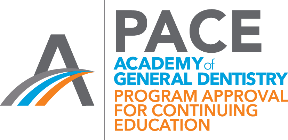 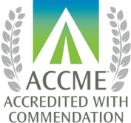 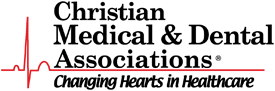 NO PDF OR HANDWRITTEN DOCUMENT WILL BE ACCEPTEDMUST BE A WORD DOCUMENTDISCLOSURE FORMThe ACCME Standards for Integrity and Independence require that we disqualify individuals, who refuse to provide the information required on this form, from involvement in the planning and implementation of accredited continuing education. As a prospective planner or faculty member, we would like to ask for your help in protecting our learning environment from industry influence. Please complete this form and return (within three days) to: CR@forlifeandfamily.orgBy typing your name below, you will be attesting that the information is correct.Name:								 		DATE				Title of the conference:												Location of the conference							Date				 Ensuring that Clinical Content is Valid in this educational activity (indicate yes or no on the following questions)Please place an “X” in the box beside each ACCME statement to indicate you have read this information: All recommendations for patient care in accredited continuing education must be based on current science, evidence, and clinical reasoning, while giving a fair and balanced view of diagnostic and therapeutic options.  All scientific research referred to, reported, or used in accredited education in support or justification of a patient care recommendation must conform to the generally accepted standards of experimental design, data collection, analysis, and interpretation. Although accredited continuing education is an appropriate place to discuss, debate, and explore new and evolving topics, these areas need to be clearly identified as such within the program and individual presentations. It is the responsibility of accredited providers to facilitate engagement with these topics without advocating for, or promoting, practices that are not, or not yet, adequately based on current science, evidence, and clinical reasoning.  Organizations cannot be accredited if they advocate for unscientific approaches to diagnosis or therapy, or if their education promotes recommendations, treatment, or manners of practicing healthcare that are determined to have risks or dangers that outweigh the benefits or are known to be ineffective in the treatment of patients.NURSE ONLYNursing Degree(s):    AD    Diploma     BSN     Masters     DoctorateAddress    Phone Number  	Email Address    Current Employer    Position/Title   Identify your role(s) in the planning and delivery of this conference (choose all that apply) Planner  Planning committee Staff involved in choosing topics, faculty, or content Teacher, Instructor, Faculty  Author, Writer  Reviewer  Other _____________________________________________I will use generic names when discussing therapeutic options or refer to trade names of several companies.  ☐ AGREE ☐ N/AHave you had a financial relationship, in any amount, with an ineligible company within the past 24 months? If you answered “YES,” please complete the chart below. (see ineligible company definition below). NO___    YES___ Enter the names of the ineligible companies (within the last 24 months) you have and the nature of the financial relationship(s).  There is no minimum financial threshold.  You should disclose all financial relationships with ineligible companies regardless of the potential relevance of each relationship to the education.  I am not a faculty and/or planner employed by an ACCME ineligible company.  Faculty and/or planners employed by an ACCME-defined commercial interest are prohibited from controlling the content of a CE activity.  I am not a non-accredited partner (in a joint provider relationship) of an ACCME ineligible company.  “Standard 1.2 - A commercial interest cannot take the role of non-accredited partner in a joint provider relationship.” DENTISTRY ONLY AGD-PACECDE providers must ensure that continuing education activities promote improvements in oral healthcare and not a specific drug, device, service, or technique of a commercial entity. If commercial relationships exist between the program provider, course presenters, and/or a commercial company and its products, they must be fully disclosed to participants. Providers must disclose to participants in CDE activities any conflicts of interest the planners and lecturer/author/ instructors or a continuing education activity may have.  Disclosure must be made at the beginning of the continuing education activity and must be made in writing in publicity materials, course materials and/or audiovisual materials. Financial aid is acknowledged in printed announcements and brochures. (CMDA does not accept commercial support).Clinical and/or technical CDE educational sessions will maintain AGD PACE Standards by including the scientific basis for the program content and assessment of the associated benefits/risks to promote public safety; and assure the scientific basis for the content remains current.OFFICE USE ONLY___NO ___ YES    Does the individual have a financial relationship, in any amount, with an ineligible company during the past 24 months?___NO   ___YES   Is the content of the education related to the products of an ineligible company with whom the individual has a financial relationship?___NO   ___YES   Is this individual employed by an ACCME ineligible company?___NO   ___YES   Is this educational activity a joint providership with an ACCME ineligible company?__ NO ___ YES  Does this individual have financial relationships (in any amount occurring in the past 24 months) with ineligible companies.If any of these questions are answered in the affirmative, the “CMDA Mitigating Relevant Financial Relationships Guidelines” will be used to mitigate this financial relationship with ineligible companies.Reviewed By:		    Date Reviewed		Enter the Name of Ineligible Company (An ineligible company is any entity whose primary business is producing, marketing, selling, re-selling, or distributing healthcare products used by or on patients)Nature of Financial Relationship (Examples of financial relationships include employee, researcher, consultant, advisor, speaker, independent contractor (including contracted research), royalties or patent beneficiary, executive role, and ownership interest. Individual stocks and stock options should be disclosed; diversified mutual funds do not need to be disclosed. Research funding from ineligible companies should be disclosed by the principal or named investigator even if that individual’s institution receives the research grant and manages the funds)Has the Relationship Ended? (If the financial relationship existed during the last 24 months, but has now ended, please check the box in this column)